                                                                                                                              НОВОЗЫБКОВСКИЙ  РАЙОННЫЙ  СОВЕТ  НАРОДНЫХ  ДЕПУТАТОВ 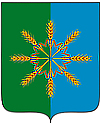 Р Е Ш Е Н И Еот  16 декабря 2015 г.  № 15/3                 г. Новозыбков О внесении изменений в решение Новозыбковского районного Совета  народных депутатов  от 28.10.2015 г. № 14/3 «О налоге на имущество физических лиц»               В соответствии с Федеральным законом от 23.11.2015 г. № 320-ФЗ «О внесении изменений в часть вторую Налогового кодекса Российской Федерации», Новозыбковский  районный  Совет  народных депутатов       РЕШИЛ:       1. Внести в решение Новозыбковского районного Совета народных депутатов от   28.10.2015 г, № 14/3 «О налоге на имущество физических лиц» следующие изменения:        1.1    Пункт 3 исключить.        1.2    Пункты 4,5,6, считать соответственно пунктами 3,4,5.        2. Настоящее решение распространяется на правоотношения, возникшие с 1 января 2016 года.       3. Опубликовать решение в средствах массовой информации и разместить на официальном сайте Новозыбковского района. Глава  района	    В.И.Киреева